.Intro ; 32 tellen (begin net voor de zang)Rock step, Together, Walk L + R, Rock step, 1/2 turn left, Shuffle forwardR Side rock, Cross shuffle, L Side rock, Cross shuffle2x 1/4 left, Touch, Kick ball Cross, Side, Behind, SideCross rock, Chassé left with 1/4 turn left, Walk half circle left R-L-R-L2x Shuffle diagonal forward, Jazz box with 1/4 turn rightSide, Touch, Side, Touch(with bend & stretch), Grapevine right with 1/4 turn right(optie; maak een rolling vine rechtsom op 5-6-7-8 met 1 ¼ draai)R Side, Behind-Side-Cross, Side, Back rock, Sway left, Sway rightL Side, Behind-Side-Cross, Side, Back rock, Sway right, Sway leftEinde dans begin opnieuw…Restart ; In muur 3, dans T/M tel 56 (blok 7) de heupen links-rechts,Vervang hierbij tel 56 door RV tik naast LV en begin de dans opnieuwLast Revision - 2nd November 2011Happy With You (nl)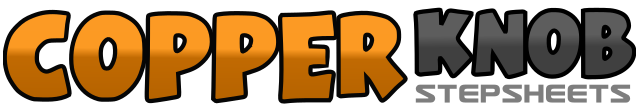 .......Count:64Wall:4Level:Intermediate.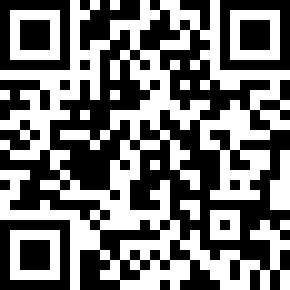 Choreographer:Heidi Van Sinten (NL) - Septembre 2011Heidi Van Sinten (NL) - Septembre 2011Heidi Van Sinten (NL) - Septembre 2011Heidi Van Sinten (NL) - Septembre 2011Heidi Van Sinten (NL) - Septembre 2011.Music:Happiness - Alexis JordanHappiness - Alexis JordanHappiness - Alexis JordanHappiness - Alexis JordanHappiness - Alexis Jordan........1,2 &RV rock naar voor, gewicht terug op LV, RV sluit naast LV3-4-5-6LV stap voor, RV stap voor, LV rock naar voor, gewicht terug op RV7&8draai 1/2 linksom stap LV voor, RV sluit naast LV, LV stap voor	61-2RV rock opzij, gewicht terug op LV3&4RV kruis over LV, LV stap opzij, RV kruis over LV5-6LV rock opzij, gewicht terug op RV7&8LV kruis over RV, RV stap opzij, LV kruis over RV	 61-2-3draai 1/4 linksom stap RV achter, draai 1/4 linksom stap LV opzij, RV tik naast LV 124&5RV schop diagonaal voor, RV sluit naast LV, LV kruis over RV6-7-8RV stap opzij, LV kruis achter, RV stap opzij1-2LV rock voor RV, gewicht terug op RV3&4LV stap opzij, RV sluit naast LV, draai 1/4 linksom stap LV voor	95-6-7- 8Loop in 4 stappen een halve cirkel linksom RV-LV-RV-LV	 31&2RV stap beetje schuin rechtsvoor, LV sluit naast RV, RV stap beetje schuin rechtsvoor3&4LV stap beetje schuin linksvoor, RV sluit naast LV, LV stap beetje schuin linksvoor5-6-7-8RV kruis over LV, LV stap achter, draai 1/4 rechtsom stap RV opzij, LV kruis over RV 61-2RV stap opzij (zak beetje door knieën), LV tik opzij (kom weer rechtop)3-4LV stap opzij (zak beetje door knieën), RV tik opzij (kom weer rechtop)5-6-7-8RV stap opzij, LV kruis achter RV, draai 1/4 rechtsom stap RV voor, LV stap voor	 91-2&3RV stap opzij, LV kruis achter RV, RV stap opzij,  LV kruis over RV4-5-6RV stap opzij, LV rock achter RV, gewicht terug op RV7-8LV stap opzij en heupen naar links, heupen naar rechts  (restart hier in muur 3)1-2&3LV stap opzij, RV kruis achter LV, LV stap opzij, RV kruis over LV4-5-6LV stap opzij, RV rock achter LV, gewicht terug op LV7-8RV stap opzij en heupen naar rechts, heupen naar links	9